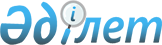 О внесении изменений и дополнения в постановление Правительства Республики Казахстан от 15 января 2021 года № 9 "Об утверждении Правил установления запретных зон при арсеналах, базах и складах Вооруженных Сил, других войск и воинских формирований и запретных районов при арсеналах, базах и складах Вооруженных Сил, других войск и воинских формирований и перечня запретных зон при арсеналах, базах и складах Вооруженных Сил, других войск и воинских формирований и запретных районов при арсеналах, базах и складах Вооруженных Сил, других войск и воинских формирований"Постановление Правительства Республики Казахстан от 27 апреля 2023 года № 331.
      Правительство Республики Казахстан ПОСТАНОВЛЯЕТ:
      1. Внести в постановление Правительства Республики Казахстан от 15 января 2021 года № 9 "Об утверждении Правил установления запретных зон при арсеналах, базах и складах Вооруженных Сил, других войск и воинских формирований и запретных районов при арсеналах, базах и складах Вооруженных Сил, других войск и воинских формирований и перечня запретных зон при арсеналах, базах и складах Вооруженных Сил, других войск и воинских формирований и запретных районов при арсеналах, базах и складах Вооруженных Сил, других войск и воинских формирований" следующие изменения и дополнение:
      преамбулу изложить в следующей редакции:
      "В соответствии с подпунктом 24-1) части первой статьи 7 Закона Республики Казахстан "Об обороне и Вооруженных Силах Республики Казахстан" Правительство Республики Казахстан ПОСТАНОВЛЯЕТ:";
      в приложении 1 к указанному постановлению:
      пункт 1 изложить в следующей редакции:
      "1. Настоящие Правила установления запретных зон при арсеналах, базах и складах Вооруженных Сил, других войск и воинских формирований и запретных районов при арсеналах, базах и складах Вооруженных Сил, других войск и воинских формирований (далее – Правила) определяют порядок установления запретных зон при арсеналах, базах и складах Вооруженных Сил, других войск и воинских формирований и запретных районов при арсеналах, базах и складах Вооруженных Сил, других войск и воинских формирований.";
      пункт 5 изложить в следующей редакции:
      "5. Граница запретного района для эксплуатируемых объектов хранения рассчитывается с учетом обеспечения безопасности от воздействия поражающих факторов в виде ударной волны, разлета осколков боеприпасов и их фрагментов в соответствии с приказом Министра обороны Республики Казахстан от 12 февраля 2021 года № 78 "Об утверждении алгоритма расчета расстояния по действию ударной волны на человека, здание и сооружение, массы взрывчатого вещества и показателя разлета осколков.";
      пункты 8, 9 и 10 изложить в следующей редакции:
      "8. В трехмесячный срок после введения в действие настоящих Правил командование воинской части:
      1) разрабатывает и утверждает план, где указываются расчеты расстояния по действию ударной волны на человека, здание и сооружение хранимого запаса боеприпасов по взрывчатому веществу (далее – ВВ) на каждое хранилище;
      2) наносит на схему объекта хранения зону поражения при возможном взрыве боеприпасов и их фрагментов по наивысшему хранилищу ВВ в формате А3;
      3) в зависимости от подведомственной подчиненности направляет план и схему в трех экземплярах на бумажном и электронном носителях соответственно в Министерство обороны Республики Казахстан, Министерство внутренних дел Республики Казахстан, Комитет национальной безопасности Республики Казахстан, Службу государственной охраны Республики Казахстан для их последующего согласования.
      Министерство обороны Республики Казахстан, Министерство внутренних дел Республики Казахстан, Комитет национальной безопасности Республики Казахстан, Служба государственной охраны Республики Казахстан в течение 3 (три) рабочих дней со дня получения плана и схемы направляют их для согласования в местные исполнительные органы областей, городов республиканского значения, столицы.
      9. Местные исполнительные органы областей, городов республиканского значения, столицы в течение 10 (десять) рабочих дней с учетом расчетов расстояния по действию ударной волны на человека, здание и сооружение хранимого запаса боеприпасов по взрывчатому веществу на каждое хранилище согласовывают план и схему и выносят постановление об утверждении границ запретной зоны и запретного района.
      10. Местный исполнительный орган области, города республиканского значения, столицы в течение 15 (пятнадцать) календарных дней с момента согласования границ запретных зон и запретных районов обеспечивает внесение в базу данных автоматизированной информационной системы государственного земельного кадастра сведения о границах запретных зон и запретных районов.";
      дополнить пунктом 10-1 следующего содержания:
      "10-1. Местный исполнительный орган области, города республиканского значения, столицы в течение 30 (тридцать) календарных дней после внесения в базу данных автоматизированной информационной системы государственного земельного кадастра сведений о границах запретных зон и запретных районов инициирует принудительное отчуждение находящихся в их пределах земельных участков для государственных нужд.";
      в приложении 2 к указанному постановлению:
      строку, порядковый номер 2, изложить в следующей редакции:
      "
      ";
      строки, порядковые номера 7, 8, 9, 10, 11, 12, 13, 14, 15, 16, 17 и 18, изложить в следующей редакции:
      "
      ";
      строку, порядковый номер 20, изложить в следующей редакции:
      "
      ";
      строку, порядковый номер 22, изложить в следующей редакции:
      "
      ";
      строку, порядковый номер 26, изложить в следующей редакции:
      "
      ";
      строку, порядковый номер 31, исключить;
      строки, порядковые номера 38 и 39, изложить в следующей редакции:
      "
      ".
      2. Настоящее постановление вводится в действие по истечении десяти календарных дней после дня его первого официального опубликования.
					© 2012. РГП на ПХВ «Институт законодательства и правовой информации Республики Казахстан» Министерства юстиции Республики Казахстан
				
2.
Республиканское государственное учреждение "Войсковая часть 03876" Министерства обороны Республики Казахстан
Республика Казахстан, Карагандинская область, Актогайский район, Ортадересинский сельский округ, почтовый индекс 100300
7.
Республиканское государственное учреждение "Войсковая часть 30217" Министерства обороны Республики Казахстан
Республика Казахстан, область Абай, город Семей, Западный промышленный узел, 1-й военный городок, почтовый индекс 071400
8.
Республиканское государственное учреждение "Войсковая часть 10810" Министерства обороны Республики Казахстан
Республика Казахстан, область Абай, город Аягоз, Южный военный городок, почтовый индекс 070202
9.
Республиканское государственное учреждение "Войсковая часть 40398" Министерства обороны Республики Казахстан
Республика Казахстан, область Жетісу, Алакольский район, город Ушарал, почтовый индекс 040200
10.
Республиканское государственное учреждение "Войсковая часть 47007" Министерства обороны Республики Казахстан
Республика Казахстан, область Абай, Жарминский район, поселок Жангизтобе, почтовый индекс 060607
11.
Республиканское государственное учреждение "Войсковая часть 15701" Министерства обороны Республики Казахстан
Республика Казахстан, область Абай, Аягозский район, город Аягоз, шоссе Алматы – Усть-Каменогорск, здание 1/3, почтовый индекс 070200
12.
Республиканское государственное учреждение "Войсковая часть 41446" Министерства обороны Республики Казахстан
Республика Казахстан, область Абай, город Аягоз, почтовый индекс 070200
13.
Республиканское государственное учреждение "Войсковая часть 32363" Министерства обороны Республики Казахстан
Республика Казахстан, Алматинская область, город Қонаев, вторая линия, почтовый индекс 040800
14.
Республиканское государственное учреждение "Войсковая часть 18404" Министерства обороны Республики Казахстан
Республика Казахстан, область Жетісу, Ескельдинский район, Конырский сельский округ, строение 1, почтовый индекс 040013
15.
Республиканское государственное учреждение "Войсковая часть 12740" Министерства обороны Республики Казахстан
Республика Казахстан, область Жетісу, Кербулакский район, Сарыозекский сельский округ, село Сарыозек, участок № 102, военный городок № 8, сооружение 14, почтовый индекс 041100
16.
Республиканское государственное учреждение "Войсковая часть 29108" Министерства обороны Республики Казахстан
Республика Казахстан, область Жетісу, Кербулакский район, Сарыозекский сельский округ, село Сарыозек, участок № 102, военный городок № 8, сооружение 14, почтовый индекс 041100
17.
Республиканское государственное учреждение "Войсковая часть 74261" Министерства обороны Республики Казахстан
Республика Казахстан, область Жетісу, Панфиловский район, город Жаркент, ул. Головацкого, 2, почтовый индекс 041300
18.
Республиканское государственное учреждение "Войсковая часть 62064" Министерства обороны Республики Казахстан
Республика Казахстан, Алматинская область, город Қонаев, почтовый индекс 040800
20.
Республиканское государственное учреждение "Войсковая часть 21751" Министерства обороны Республики Казахстан
Республика Казахстан, область Жетісу, Ескельдинский район, аэродром города Талдыкоргана, почтовый индекс 040500
22.
Республиканское государственное учреждение "Войсковая часть 01852" Министерства обороны Республики Казахстан
Республика Казахстан, область Жетісу, Алакольский район, Жанаминский сельский округ, военный городок 3, воинская часть, здание 1, почтовый индекс 040200
26.
Республиканское государственное учреждение "Войсковая часть 55078" Министерства обороны Республики Казахстан
Республика Казахстан, область Жетісу, Каратальский район, село Бастобе, учетный квартал 050, строение 65, почтовый индекс 04100
38.
Республиканское государственное учреждение "Войсковая часть 68665" Министерства обороны Республики Казахстан
Республика Казахстан, город Астана, район Алматы, жилой массив Железнодорожный, ул. Шалкар, дом 9/3, почтовый индекс 010000
39.
Республиканское государственное учреждение "Войсковая часть 48386" Министерства обороны Республики Казахстан
Республика Казахстан, область Жетісу, Ескельдинский район, Конырский сельский округ, строение 1, почтовый индекс 040013
      Премьер-МинистрРеспублики Казахстан 

А. Смаилов
